1. 귀사의 일익 번창하심을 기원 합니다.2. 귀사와 체결한 기장계약에 의거하여 다음과 같이 2019년도 1월~12월 귀속 종합소득세(이자,배당,부동산임대,사업,근로,일시재산,연금,기타소득) 신고에 필요한 자료를 다음과 같이 요청하오니 바쁘시더라도 4월 30일 이전까지 당사에 보내주시길 바랍니다.  3. 다시 한번 저희 회계법인에 보내주신 후의에 감사 드리며 항상 고객이신 귀사의 이익을 위해 최선을 다하는 성실한 동반자가 될 것을 다짐합니다. 다       음  –(1) 자료 회수일정 :  2020년  04월 13일부터  2020년 04월 30일까지 (18일간)(2)   법정 신고일 :  2020년  06월 1일(월요일)첨부: 1. 귀속 2019년 종합소득세 신고시 요청자료 목록※ 추가적인 의문점이나 궁금하신 점이 있으면 연락 주시기 바랍니다.종합소득세 신고시 요청자료 목록간이, 일반 경비영수증(입금증 및 무통장입금표 포함) -> <2019.01.01 ~ 2019.12.31>추가 자료 : 자동차보험료 영수증, 사업관련 대출 이자 납입증명서 및 대출통장 COPY(엑셀 요청)업체별 19년 12월말 기준 채권채무잔액리스트 (외상매출금, 외상매입금 , 받을어음, 지급어음, 미지급금 등) -> 받을어음, 지급어음, 구매자금 대출금명세서 사본19년 12월말 기준 재고자산 리스트 (원재료, 상품, 제품, 재공품)자산명세서 (건물,토지 ,기계장치, 차량운반구, 비품, 공구와 기구, 시설장치, 시험장비)(2019년 12말 기준으로 자산매각이 있는 경우 알림 요망)퇴직금 명세서(중도 퇴직자 포함)건설가계정 (건설업일경우)준공서류첨부(준공일 이후 30일내에 취득세 신고해야 함 - 무신고시 20%가산세 적용)주차비, 통행료영수증, 경조사 관련 초대장 (원본, 사본)	 신용카드 매입전표<각 신용카드사별 집계표 첨부> (원본 및 엑셀파일)부동산 임대 <임대차계약서 사본>	국민연금, 연금저축 납입증명서 기부금영수증통장내역 <2019. 01.01 ~ 2019. 12.31> (사본, 엑셀파일 모두)	타 소득이 있으면 있으면 타 소득관련 증빙 서류 첨부	근로소득이 있는 경우 -> 근로소득원천징수영수증 서류 첨부(단, 원천징수영수증 반영이 안되었으면 제출바람. 장애인증명서, 보험료납입증명서, 의료비 지급명세서 및 영수증, 교육비납입증명서, 저축마련납입증명서, 신용카드사용금액확인서 필요)주민등록등본 및 가족관계증명서 소기업소상공인공제부금내역서국세청에서 온 종합소득세 관련 참고 자료지방세 세목별 과세증명서(위텍스 사이트에서 발급가능)    MIRAE accounting corporation 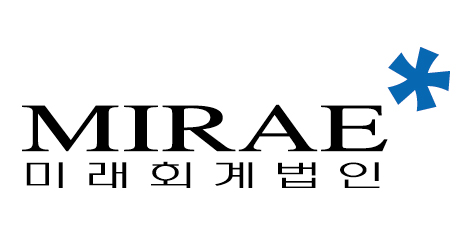     MIRAE accounting corporation     MIRAE accounting corporation     MIRAE accounting corporation     MIRAE accounting corporation     MIRAE accounting corporation     MIRAE accounting corporation     MIRAE accounting corporation     MIRAE accounting corporation     MIRAE accounting corporation 우 16229  수원 영통구 광교로 107 GBSA 14층 미래회계법인  / 전화: 031)259-6322 fax: 031)259- 6380/ 담당: 김은영우 16229  수원 영통구 광교로 107 GBSA 14층 미래회계법인  / 전화: 031)259-6322 fax: 031)259- 6380/ 담당: 김은영우 16229  수원 영통구 광교로 107 GBSA 14층 미래회계법인  / 전화: 031)259-6322 fax: 031)259- 6380/ 담당: 김은영우 16229  수원 영통구 광교로 107 GBSA 14층 미래회계법인  / 전화: 031)259-6322 fax: 031)259- 6380/ 담당: 김은영우 16229  수원 영통구 광교로 107 GBSA 14층 미래회계법인  / 전화: 031)259-6322 fax: 031)259- 6380/ 담당: 김은영우 16229  수원 영통구 광교로 107 GBSA 14층 미래회계법인  / 전화: 031)259-6322 fax: 031)259- 6380/ 담당: 김은영우 16229  수원 영통구 광교로 107 GBSA 14층 미래회계법인  / 전화: 031)259-6322 fax: 031)259- 6380/ 담당: 김은영우 16229  수원 영통구 광교로 107 GBSA 14층 미래회계법인  / 전화: 031)259-6322 fax: 031)259- 6380/ 담당: 김은영우 16229  수원 영통구 광교로 107 GBSA 14층 미래회계법인  / 전화: 031)259-6322 fax: 031)259- 6380/ 담당: 김은영우 16229  수원 영통구 광교로 107 GBSA 14층 미래회계법인  / 전화: 031)259-6322 fax: 031)259- 6380/ 담당: 김은영문서번호  : 미래(1)–20- 71   -316  선결지시시행일자  : 2020 . 04. 07선결지시시행일자  : 2020 . 04. 07접수일자시간지시시행일자  : 2020 . 04. 07접수일자시간결재·공람접수일자시간결재·공람접수일자시간결재·공람수    신: 대표이사접수번호결재·공람처리과처리과결재·공람참    조: 회계담당자담당자담당자결재·공람참    조: 회계담당자 제    목 :  2019년 귀속 종합소득세 신고에 필요한 서류 요청의 건. 제    목 :  2019년 귀속 종합소득세 신고에 필요한 서류 요청의 건. 제    목 :  2019년 귀속 종합소득세 신고에 필요한 서류 요청의 건. 제    목 :  2019년 귀속 종합소득세 신고에 필요한 서류 요청의 건. 제    목 :  2019년 귀속 종합소득세 신고에 필요한 서류 요청의 건. 제    목 :  2019년 귀속 종합소득세 신고에 필요한 서류 요청의 건. 제    목 :  2019년 귀속 종합소득세 신고에 필요한 서류 요청의 건. 제    목 :  2019년 귀속 종합소득세 신고에 필요한 서류 요청의 건. 제    목 :  2019년 귀속 종합소득세 신고에 필요한 서류 요청의 건. 제    목 :  2019년 귀속 종합소득세 신고에 필요한 서류 요청의 건.NO거래처명금    액비고상품명규격수량매입단가금   액ㅡ자산명일자금  액부대비용합      계비   고성명입사일자퇴사일퇴직금액소득세주민세